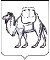 ТЕРРИТОРИАЛЬНАЯ ИЗБИРАТЕЛЬНАЯ КОМИССИЯГОРОДА СНЕЖИНСКАРЕШЕНИЕ31 января 2023 года                                                                                № 40/124-5г. СнежинскТерриториальная избирательная комиссии города Снежинска РЕШАЕТ:1. Утвердить План работы территориальной избирательной комиссии города Снежинска на 1 квартал 2023 года (прилагается).2. Возложить контроль за выполнением Плана работы территориальной избирательной комиссии города Снежинска на 1 квартал 2023 года на секретаря территориальной избирательной комиссии Ершову Л.Р.3. Направить настоящее решение в избирательную комиссию Челябинской области для опубликования в информационно-телекоммуникационной сети «Интернет».Заместитель председателя комиссии				     В.В. Коляда Секретарь комиссии						              Л.Р. ЕршоваУТВЕРЖДЕНрешением территориальной избирательной комиссии города Снежинскаот 31января 2023 года № 40/124-5План работы территориальной избирательной комиссии города Снежинска
наименование территориина 1 квартал 2023 годаЗаместитель председателя ТИК	                  ___________________                                 В.В. Коляда
                                                                                                         подпись			                                                   ФИО№Наименование мероприятия
Срок выполненияОтветственный 
за выполнение1. Организационное и документационное обеспечение                                                                                                                                                                                                                                                                1. Организационное и документационное обеспечение                                                                                                                                                                                                                                                                1. Организационное и документационное обеспечение                                                                                                                                                                                                                                                                1. Организационное и документационное обеспечение                                                                                                                                                                                                                                                                1.Заседания ТИКЯнварь - мартЕршова Л.Р.2.Вопросы, планируемые к рассмотрению на заседании ТИК:1. Об утверждении состава рабочей группы по формированию состава УИК на 2023 – 2028 годы.2. Об утверждении Плана работы ТИК на 2023 год.3. Об утверждении Плана работы ТИК по правовой культуре на 2023 год.4. О плане работы на 1 квартал.5. О досрочном сложении полномочий членов участковых избирательных комиссий.6. Вопросы по правовой культуре.7. О формировании новых составов УИК.Январь - мартЕршова Л.Р.3.Заседания рабочей группы по приему и предварительному рассмотрению документов по формированию УИКМарт Ершова Л.Р.Коляда В.В.4.Подготовка протоколов заседаний, решений ТИКЯнварь - мартЕршова Л.Р.5.Подготовка протоколов заседаний, решений рабочей группы по приему и предварительному рассмотрению документов по формированию УИКМарт Ершова Л.Р.6.Подготовка документов и отзывов к судебным заседаниямПо необходимостиКоляда В.В.7.Участие в судебных заседанияхПо необходимостиКоляда В.В.8.Подготовка отчетов, материаловВесь период Ершова Л.Р.9.Личный прием (устные обращения, консультации по телефону)Весь период Ершова Л.Р.10.Письменные обращения, жалобы, заявления, подготовка ответовПо необходимостиКоляда В.В.11.Размещение новостей ТИК на сайте избирательной комиссии Челябинской областиВесь периодЕршова Л.Р.12.Размещение постов на странице ТИК в социальных сетяхВесь периодЧубарешко А.В.13.Размещение документов комиссии на сайте (решения, повестки)Весь периодЕршова Л.Р.2. Работа с кадровым составом2. Работа с кадровым составом2. Работа с кадровым составом2. Работа с кадровым составом14.Прекращено полномочий членов УИК с правом решающего голосаВесь периодЕршова Л.Р.15.Назначено членов УИК с правом решающего голосаВесь периодЕршова Л.Р.16.Прекращено полномочий председателей УИКВесь периодЕршова Л.Р.17.Назначено председателей УИКВесь периодЕршова Л.Р.18.Формирование составов кадрового резерва УИКВесь периодЕршова Л.Р.19.Исключено из составов кадрового резерва УИК Весь периодЕршова Л.Р.20.Сформировано личных дел на новых членов УИК и в резерв составов УИКВесь периодЕршова Л.Р.3. Учет, сохранность и инвентаризация нефинансовых активов3. Учет, сохранность и инвентаризация нефинансовых активов3. Учет, сохранность и инвентаризация нефинансовых активов3. Учет, сохранность и инвентаризация нефинансовых активов21.Прием нефинансовых активов (имущества)Весь периодЕршова Л.Р.22.Передача нефинансовых активов (имущества) на баланс ОМСВесь периодЕршова Л.Р.23.Участие в инвентаризации нефинансовых активов (имущества), проводимой ОМСПо необходимостиЕршова Л.Р.4. Реализация мероприятий Концепции повышения правовой культуры избирателей4. Реализация мероприятий Концепции повышения правовой культуры избирателей4. Реализация мероприятий Концепции повышения правовой культуры избирателей4. Реализация мероприятий Концепции повышения правовой культуры избирателей24.Круглый стол с Молодежной палатой при Собрании депутатов на тему: Я будущий член избирательной комиссии»Март Ершова Л.Р., Чубарешко А.В.25.Участие в областном конкурсе на «Лучшее приглашение на выборы»Март Ершова Л.Р., Чубарешко А.В.26.Встреча с представителями партий по вопросам формирования УИКФевраль - мартЕршова Л.Р.27.Выступление на пресс-конференции в Администрации по вопросам деятельности ТИКФевраль - мартПредседатель ТИКЕршова Л.Р.5. Обучение участников избирательного процесса и организаторов выборов5. Обучение участников избирательного процесса и организаторов выборов5. Обучение участников избирательного процесса и организаторов выборов5. Обучение участников избирательного процесса и организаторов выборов28.Организация, подготовка и проведение обучающих мероприятий:Теоретическое занятие по теме: «Формирование новых составов УИК. Подготовка пакета документов. Объекты выдвижения»Теоретическое занятие по теме: «Правовой статус членов участковой избирательной комиссии. Полномочия членов участковых избирательных комиссий»Февраль Март Ершова Л.Р.29.Подготовка двух презентаций к теоретическим занятиямФевраль – март Ершова Л.Р.6. Взаимодействие с органами государственной власти и местного самоуправления, политическими партиями, общественными организациями 6. Взаимодействие с органами государственной власти и местного самоуправления, политическими партиями, общественными организациями 6. Взаимодействие с органами государственной власти и местного самоуправления, политическими партиями, общественными организациями 6. Взаимодействие с органами государственной власти и местного самоуправления, политическими партиями, общественными организациями 30.Взаимодействие с органами государственной власти, местного самоуправления:1. Рабочая встреча с Главой города по формированию новых составов УИК. 2. Рабочая встреча с председателем Совета депутатов о пересмотре границ избирательных участков.Февраль Ершова Л.Р.Коляда В.В.31.Взаимодействие с политическими партиями, общественными организациями и т.п.:1. Рабочая встреча с представителями партий «Справедливая Россия», «Единая Россия», «КПРФ» по формированию УИК.2. Совместное мероприятие с Молодежной палатой при Совете депутатов.Февраль Март Ершова Л.Р.Ершова Л.Р.7. Работа по уточнению границ избирательных участков, округов7. Работа по уточнению границ избирательных участков, округов7. Работа по уточнению границ избирательных участков, округов7. Работа по уточнению границ избирательных участков, округов32.Работа по уточнению границ избирательных участков (изменения, добавления домов, улиц, создание новых ИУ)Весь периодЕршова Л.Р.Мягкова Е.В.36.Предложения по образованию (уточнению составов) избирательных округовФевраль – март Ершова Л.Р.Коляда В.В.8. Подготовлено избирательной документации для передачи в архив, к уничтожению8. Подготовлено избирательной документации для передачи в архив, к уничтожению8. Подготовлено избирательной документации для передачи в архив, к уничтожению8. Подготовлено избирательной документации для передачи в архив, к уничтожению37.Подготовка документов для сдачи в архивВесь периодЕршова Л.Р.38.Подготовка документов на уничтожениеПо  Постановлению ИК ЧОЕршова Л.Р.